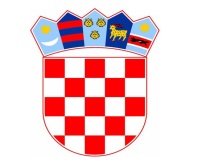               REPUBLIKA HRVATSKAHRVATSKA VATROGASNA ZAJEDNICAZagreb, 28. ožujka 2022.OBJAVA ZA MEDIJEPožari otvorenog prostora Vatrogasci i nadalje bilježe povećani broj intervencija. I jučer je gorjelo u 12 županija, a opožareno je više od 1200 ha. Požar otvorenog prostora na području Biskupije (Riđane) i dalje je aktivan.U Primorsko-goranskoj županiji ŽVOC Rijeka zaprimio je dojavu o požaru otvorenog prostora na području Čabra (Hrib). Požarom je bila zahvaćena trava i nisko raslinje na površini oko 50 ha. Na intervenciji gašenja požara sudjelovalo je 60 vatrogasaca s 11 vatrogasnih vozila iz DVD-a Čabar, Gerovo, Tršće, Prezid i Plešce.Županijski vatrogasni operativni centar Split zaprimio je dojavu o požaru na otvorenom prostoru na lokaciji Ričice (Proložac), a koji se jednim dijelom nalazi u susjednoj BiH. Na teritoriju RH požarom je bila zahvaćena gusta borova šuma na trenutno procijenjenoj površini od 50 ha. Požar je ugašen na području RH dana 27.ožujka u 17:00 sati. Osim na Ričicama vatrogasci Splitsko-dalmatinske županije gasili su požar otvorenog prostora na lokaciji Rože (Varvodići) gdje je požarom je bila zahvaćena trava, nisko raslinje i hrastova šuma na trenutno procijenjenoj površini od 360 ha. U Zadarskoj županiji požar na lokaciji Gračac (Brotnja) saniran je u vrlo kratkom vremenu, no požar u Šibensko-kninskoj  na lokaciji Biskupija (Riđane) u kojem je zahvaćena trava i nisko raslinje na površini oko 200  ha i dalje je aktivan. Na intervenciji gašenja požara sudjelovalo je ukupno osam vatrogasaca s četiri vatrogasna vozila iz IVP Šibenik te DVD-a Biskupija i Knin. Požar su tijekom noći nadgledali vatrogasci DVD-a Biskupija.Na području priobalnih županija i vatrogasci Ličko-senjske županije intervenirali su na lokaciji Otočac (Ramljani), a požarom je bila zahvaćena trava i nisko raslinje. Zbog povećanog broja požara vatrogasni zapovjednici Splitsko-dalmatinske i Ličko-senjske županije izdali su zapovijed o zabrani izdavanja dozvola vatrogasnim postrojbama na području županije, a za spaljivanje na otvorenom prostoru. Požari otvorenog prostora na kontinentalnom dijelu HrvatskeTijekom jučerašnjeg dana vatrogasci Krapinsko-zagorske županije zaprimili su dojave o požarima otvorenog prostora s nekoliko lokacija. Požari otvorenog prostora gasili su se na području Bregi Kostelski, Lug Zabočki i Budinščina (Pokojec) gdje se i sada vrši sanacija i gašenje. U gašenju je sudjelovalo 54 vatrogasaca, a opožareno je preko 100 ha.Vatrogasci Sisačko-moslavačke županije gasili su požar otvorenog prostora na području Gvozda i Gline, a oba požara ugašena su u večernjim satima pri čemu je opožareno 70 ha površine. ŽVOC Osijek zaprimilo je dojavu o požaru na otvorenom prostoru na području Darde. Požarom je bila zahvaćena trava i nisko raslinje na površini od 150 ha, a na intervenciji gašenja požara sudjelovalo je 11 vatrogasaca sa tri vatrogasna vozila iz DVD-a Darda. Požar je ugašen u 22:45 sati. Tijekom jučerašnjeg dana i vatrogasci Brodsko-posavske, Karlovačke i Zagrebačke županije te Grada Zagreba imali su požare otvorenog prostora, a na intervencijama gašenja požara sudjelovalo je 63 vatrogasaca dok je opožarena površina preko 200 ha.Zbog povećanog broja požara, pozivamo sve građane na dodatan oprez. Ukoliko primijetite požar ili dim, odmah zovite vatrogasce na broj 193 ili Centar 112. Kontakt osoba: Anita Čolak, anita.colak@hvz.hr, 01/3689-176.